Výroční zpráva spolku Holektiv za rok 2016, 2017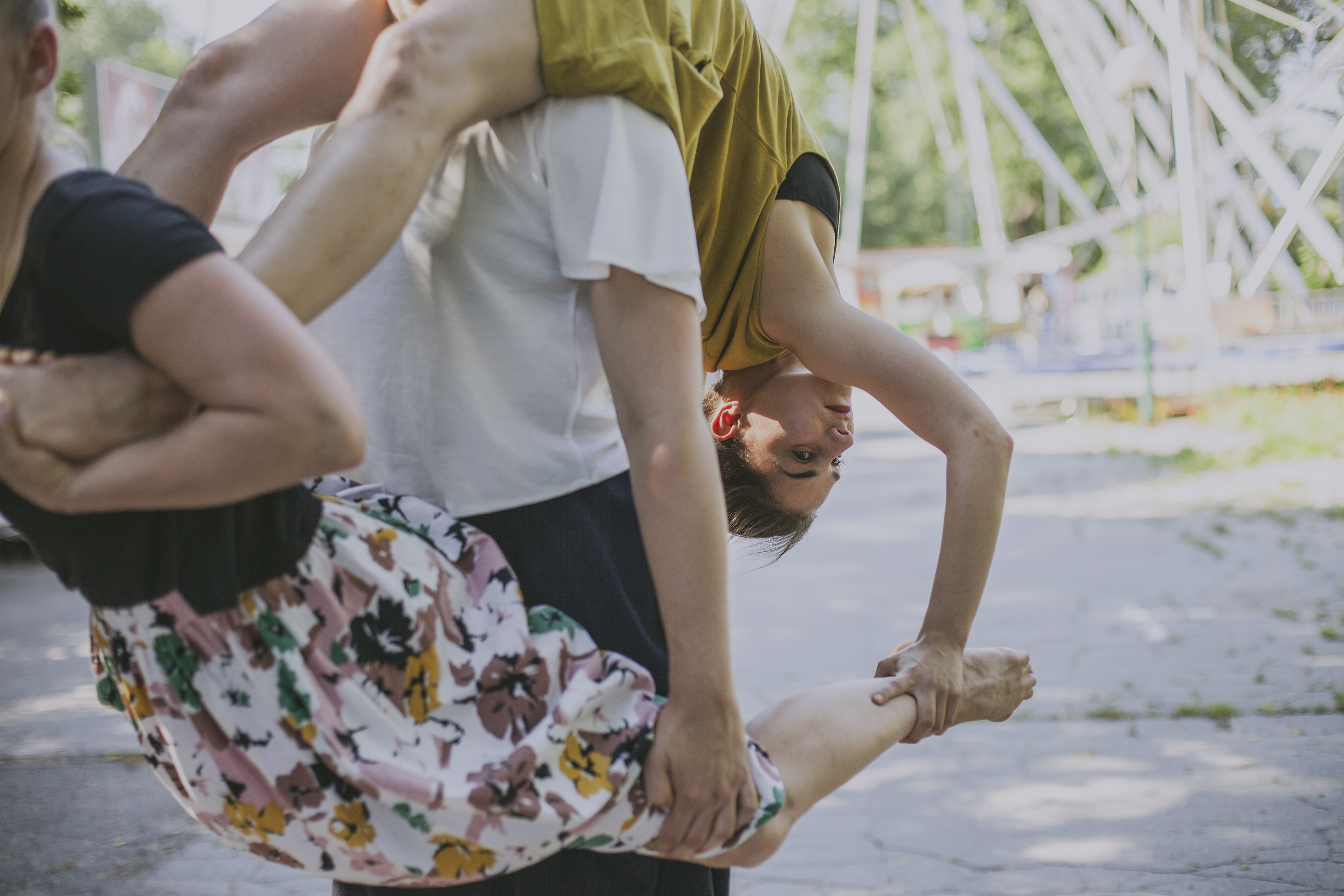 Idea, poslání spolku HolektivHlavní ideou spolku Holektiv je tvorba autorského divadla na pomezí tance, klaunérie, cirkusu a pantomimy, které tak svou existencí přispívá ke kulturnímu rozvoji v České republice, i zahraničí. Další náplň Holektivu tvoří edukativní činnost - vedení workshopů, diskuze k uváděným představením, a tedy snaha o kulturní vzdělávání veřejnosti.Činnost v roce 2017, 2016Mezinárodní výjezdyV roce 2016 se první představení Study úspěšně odehrálo 3x v zahraničí- Tanzfaktur - Kolín nad Rýnem, NěmeckoBrotfabrik – Bonn, NěmeckoFestival High fest – Yerevan, ArménieV roce 2017 byly Study uvedeny pro zahraniční publikum jednou a to v ruském Petrohradu v rámci festivalu My Mime (Zazerkalie Teatr) Premiéra StudyPremiéra prvního autorského představení proběhla 10.3. 2016 ve studiu Alta.Po několika úspěšných reprízách ve studiu Alta se představení přesídlilo do divadla La Fabrika, kde 3.7. 2016, proběhla obnovená premiéra. V průběhu roku 2016, 2017 se zde představení pravidelně reprízovalo, dále objelo několik českých regionů a odehráno bylo i pro zahraniční publikum.Představení bylo v roce 2017 součástí projektu Nová síť.Koncept, interpretace: Eva Stará, Andrea Vykysalá, Karolína KřížkováHudba: JAK: Julie Lupačová, Matěj CoufalLight design: L’non Scénografie: Anežka KalivodováKostýmy: Barbora ProcházkováSupervize: Tomáš MěcháčekPremiéra KaffeeklatschPremiéra druhého autorského představení Kaffeeklatsch proběhla 28.5.2017 v rámci festivalu Prague Nonverbal v divadle La Fabrika. Představení je pro rok 2018 součástí projektu Nová síť.Koncept, interpretace: Karolína Křížková, Eva Stará, Andrea VykysaláSupervize: Adéla Laštovková StodolováHudba: JAK – Julie Lupačová, Matěj CoufalScénografie: Anežka KalivodováLight design: L’nonKostýmy: Barbora ProcházkováreprízováníV roce 2016 se představení Study uvedlo celkem 12krát- 2krát ve studiu Alta, 5krát v divadle La Fabrika, 3krát v zahranicí (Německo, Arménie) a dále v rámci festivalu Letní Letná a Zažít město jinak. Mezi další aktivity spolku za rok 2016 jsou řazeny jednorázové projety, moderování kulturních akcí a jiné.V roce 2017 se představení Study odehrálo celkem 17krát – 11krát v divadle La Fabrika, 4krát v regionech, 1krát v zahraničí (Rusko) a v rámci festival Cirkuff, Trutnov.Představení Kaffeeklatsch bylo uvedeno celkem 10krát – 6krát v divadle La Fabrika, 3krát v regionech a v rámci festivalu Letní Letná.Mezi další aktivity spolku za rok 2017 jsou řazeny jednorázové projety, moderování kulturních akcí a jiné.Holektiv v roce 2016Stálí členové: Karolína Křížková, Eva Stará, Andrea VykysaláSvětelní designéři: Niels Doucet, Jiří MaleňákHudebníci: Matěj Coufal, Julie LupačováScénografka: Anežka KalivodováKostýmní návrhářka: Barbora ProcházkováFoto, video (PR materiál): Dita HavránkováProdukce: Andrea VykysaláHolektiv v roce 2017Stálí členové: Karolína Křížková, Eva Stará, Andrea VykysaláSvětelní designéři: Niels Doucet, Jiří MaleňákHudebníci: Matěj Coufal, Julie LupačováScénografka: Anežka KalivodováKostýmní návrhářka: Barbora ProcházkováFoto, video (PR materiál): Dita HavránkováProdukce: Andrea Vykysalá- BenkováPřehled odehraných představení v roce 2016Březen: 	10.3. – Study, studio AltaKvěten: 	30.5. – Study, studio AltaČervenec: 	3.7. – Study, divadlo La Fabrika, Prague nonverbal festivalSrpen: 	28.8. – Study,festival Letní Letná, PrahaZáří:		17.9. – Study, Zažít město jinak, PrahaŘíjen:	5. 10. – Study, High fest, Yerevan, Arménie		30.10. – Study, La Fabrika, PrahaListopad: 	18.11. – Study, La Fabrika, Praha		23.11. – Study, Brotfabrik, Bonn, Německo		24.11. – Study, Tanzfaktur, Cologne, NěmeckoProsinec:  	6.12. – Study, La Fabrika, Praha– Study, La Fabrika, PrahaPřehled odehraných představení v roce 2017	Leden: 	16.1. – Study, La Fabrika, Praha		19.1. – Study, Cooltour, Ostrava		20.1. – Study, Cooltour, OstravaÚnor:		28.2. – Study, La Fabrika, PrahaBřezen:	1.3. – Study, La Fabrika, Praha		20.3. – Study, La Fabrika, Praha		21.3. – Study, La Fabrika, PrahaDuben: 	8.4. – Study, La Fabrika, Praha		24.4. – Study, La Fabrika, Praha		25.4. - Study, La Fabrika, PrahaKvěten: 	2.5. – Study, Moving station, Plzeň		18.5. – Study, Zazerkalie teatr, Petrohrad, Rusko		28.5. – Kaffeeklatsch, La Fabrika, PrahaČerven:	4.6. – Study, Cirkuff, Trutnov		19.6. – Study, La Fabrika, Praha		20.6. - Study, La Fabrika, Praha		21.6. - Study, La Fabrika, Praha		22.6. – Kaffeeklatsch, La Fabrika, PrahaSrpen: 	24.8. – Kaffeeklatsch, Letní Letná, PrahaZáří:		7.9. – Kaffeeklatsch, festival Gaspariáda, Kolín		12.9. – Kaffeeklatsch, La Fabrika, Praha		16.9. – Kaffeeklatsch, Švestkův dvůr, Malovice		30.9. – Study, DIOD, JihlavaŘíjen:	19.10. – Kaffeeklatsch, Coultour, Ostrava		25.10. - Kaffeeklatsch, La Fabrika, PrahaListopad:	19.11. - Kaffeeklatsch, La Fabrika, Praha			20.11. - Kaffeeklatsch, La Fabrika, Praha